Minutes of the May 02, 2018 Administrative Review Hearing, held in the Weber County Planning Division Office, 2380 Washington Blvd., Conference Room, Ogden UT, commencing at 4:00 p.m.Staff Present:	Rick Grover; Felix Lleverino: Planner; Tiffany Bennett: SecretaryAttending:	Shauna Jensen, Les Ferrin, Greg Nelson, Flori Rincon, Robert Favero, Jed Opheikens, Rod Clark, Bob Stoker. 	Consideration and action on a request for final approval of Favero Legacy Cluster Subdivision Phase 1 1st Amendment, an amendment to open space parcels C and D. Rick Grover: Recommends approval, based on the recommendation and conditions listed in the Staff Report. Consideration and action on a request for approval of Circle N Subdivision, a three-lot subdivision, with right-of-way area to be dedicated on 3350 North Street. Rick Grover: Recommends approval, based on the recommendation and conditions listed in the Staff Report. Adjournment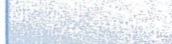 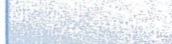 The meeting will be held in the Weber County Planning Division Conference Room, Suite 240, in the Weber Center, 2nd Floor, 2380 Washington Blvd., Ogden, Utah unless otherwise posted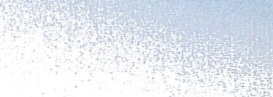 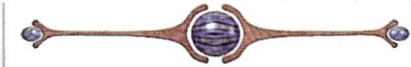 In compliance with the American with Disabilities Act, persons needing auxiliary services for these meetings should call the Weber County Planning ·Commission at 801-399-8791